Szanowni Państwo.
Witam Państwa na nauczaniu zdalnym i zachęcam do korzystania 
z moich propozycji zabaw podanych poniżej.
W tym tygodniu proponuję tematykę: „Święta Wielkanocne”.
Pozdrawiam Małgorzata Rambau-Pasieka.Poniedziałek
29.03.2021r
zadanie 1
Rozmowa na temat Świąt Wielkanocnych na podstawie ilustracji KPnr 4 str.36
zadanie 2
Wykonaj wspólnie z rodzicami kartkę świąteczną według własnego pomysłu.Wtorek 
30.03.2021r
zadanie 1
Wykonaj razem z rodzicami zadanie nr 1  str. 38 KPnr4
(6-latki zadanie nr 2 str. 38)
Zadanie 2
Zabawy bieżne na podwórku, dziś obserwujemy przyrodę.Środa
31.03.2021r
zadanie1
Pokoloruj pisanki zgodnie z opisem, 
(6- latki przeczytaj tekst str. 42 zad. 1)
(5- latki chętne dziecko czyta samodzielnie tekst str.42 zad 1 lub czyta rodzic)
zadanie 2
Narysuj samodzielnie na kartce papieru A4 kontur jajka, ozdób wg. własnego pomysłu.Czwartek 
01.04.2021r
zadanie1
Policz kolorowe jajka KP nr 4 str. 40 zad 1
Zadanie2
Wykonaj wspólnie z rodzicami kolorową pisankę lub wydmuszkę ozdób ją wg. własnego pomysłu.

Piątek
02.04.2021r
zadanie 1
Wykonaj zadanie 3 KP nr 4 str.41 
zadanie 2
Wykonaj wspólnie z rodzicami „gniazdko” dla zajączka w ogrodzie.
KP nr 4 str. 43 zad. 4
(6-latki próbują napisać liczbę w okienkach
5- latki cyfrę zastępują kropkami)Szanowni Państwo.
Z okazji zbliżających się Świąt Wielkanocnych
życzę Państwu i dzieciom zdrowia,
wszelkiej pomyślności 
spokoju w sercu i miłości.                                            Małgorzata Rambau-Pasieka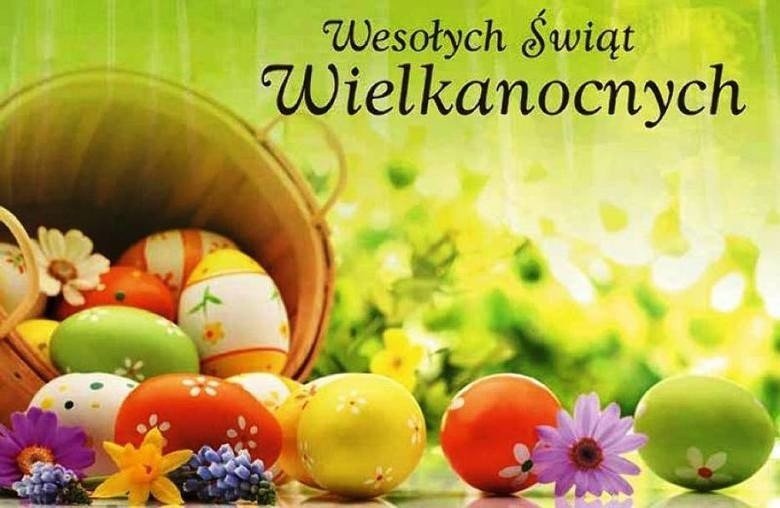 